Государственное профессиональное образовательное учреждениеЯрославской областиМышкинский политехнический колледж«Утверждаю»: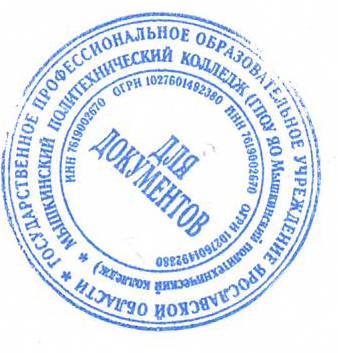 Директор ГПОУ ЯОМышкинского политехнического колледжа/ Т.А. Кошелева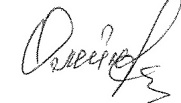 «30» августа 2021 г.Адаптированная образовательная программадля лиц с ограниченными возможностями здоровья по учебной дисциплине «Кулинария»Профессия: 13249 «Кухонный рабочий»форма обучения: очнаянормативный срок обучения: 1 год 10 месяцевРазработчик:преподавательЗемских Т.В.Согласовано на заседании МОМышкин, 2021СОДЕРЖАНИЕпаспорт рабочей ПРОГРАММЫ учебной дисциплины «Кулинария»1.1. Область применения рабочей программыРабочая программа учебной дисциплины  Кулинария является частью образовательной программы профессиональной подготовки для лиц с ограниченными возможностями здоровья 13249 Кухонный рабочий на основе требований ФГОС.Соответствующие профессиональные компетенции (ПК):ПК 1.1. Производить первичную обработку, нарезку и формовку традиционных видов овощей и плодов, подготовку пряностей и приправ.ПК 1.2. Готовить и оформлять основные и простые блюда и гарниры из традиционных видов овощей и грибов.ПК 2.1. Производить подготовку зерновых продуктов, жиров, сахара, муки, яиц, молока для приготовления блюд и гарниров.ПК 2.2. Готовить и оформлять каши и гарниры из круп и риса, простые блюда из бобовых и кукурузы.ПК 2.3. Готовить и оформлять простые блюда и гарниры из макаронных изделий.ПК 2.4. Готовить и оформлять простые блюда из яиц и творога.ПК 2.5. Готовить и оформлять простые мучные блюда из теста с фаршем.ПК 3.1. Готовить бульоны и отвары.ПК 3.2. Готовить простые супы.ПК 3.3. Готовить отдельные компоненты для соусов и соусные полуфабрикаты.ПК 3.4. Готовить простые холодные и горячие соусы.ПК 4.1. Производить обработку рыбы с костным скелетом.ПК 4.2. Производить приготовление или подготовку полуфабрикатов из рыбы с костным скелетом.ПК 4.3. Готовить и оформлять простые блюда из рыбы с костным скелетом.ПК 5.1. Производить подготовку полуфабрикатов из мяса, мясных продуктов и домашней птицы.ПК 5.2. Производить обработку и приготовление основных полуфабрикатов из мяса, мясопродуктов и домашней птицыПК 5.3. Готовить и оформлять простые блюда из мяса и мясных продуктов.ПК 5.4. Готовить и оформлять простые блюда из домашней птицыПК 6.1. Готовить бутерброды и гастрономические продукты порциями.ПК 6.2. Готовить и оформлять салаты.ПК 6.3. Готовить и оформлять простые холодные закуски.ПК 6.4. Готовить и оформлять простые холодные блюда.ПК 7.1. Готовить и оформлять простые холодные и горячие сладкие блюда.ПК 7.2. Готовить простые горячие напитки.ПК 7.3. Готовить и оформлять простые холодные напитки.1.2. Цели и задачи учебной дисциплины С целью овладения указанным видом профессиональной деятельности и соответствующими профессиональными компетенциями обучающийся должен:иметь практический опыт - обработки, нарезки и приготовления блюд из овощей и грибов; - подготовки сырья и приготовления блюд и гарниров из круп, бобовых, макаронных изделий, яиц, творога, теста;- обработки рыбного сырья; приготовления полуфабрикатов и блюд из рыбы- обработки сырья; приготовления полуфабрикатов и блюд из мяса и домашней птицы;- подготовки гастрономических продуктов; приготовления и оформления холодных блюд и закусок;уметь:-проверять органолептическим способом годность овощей и грибов;-выбирать производственный инвентарь и оборудование для обработки и приготовления блюд из овощей и грибов;-обрабатывать различными методами овощи и грибы;-нарезать и формовать традиционные виды овощей и грибов;-охлаждать и замораживать нарезанные овощи и грибы;-выбирать производственный инвентарь и оборудование для подготовки сырья и приготовления блюд и гарниров;-выбирать производственный инвентарь и оборудование для приготовления супов и соусов;-охлаждать, замораживать, размораживать и разогревать отдельные компоненты для соусов;-производить обработку рыбного сырья;производить приготовления полуфабрикатов и блюд из рыбы;-выбирать производственный инвентарь и оборудование для приготовления полуфабрикатов и блюд из рыбы;-выбирать производственный инвентарь и оборудование для приготовления -проверять органолептическим способом качество гастрономических продуктов;-выбирать производственный инвентарь и оборудование для приготовления холодных блюд и закусок;-выбирать способы хранения с соблюдением температурного режима;-определять их соответствие технологическим требованиям к простым сладким блюдам и напиткам;-выбирать производственный инвентарь и оборудование для приготовления сладких блюд и напитков;знать:-ассортимент, товароведную характеристику и требования к качеству различных видов овощей и грибов;-характеристику основных видов пряностей, приправ, пищевых добавок, применяемых при приготовлении блюд из овощей и грибов;-технику обработки овощей, грибов, пряностей;-способы минимизации отходов при нарезке и обработке овощей и грибов;-температурный режим и правила приготовления простых блюд и гарниров из овощей и грибов;-правила хранения овощей и грибов;-виды технологического оборудования и производственного инвентаря, используемых при обработке овощей, грибов, пряностей; правила их безопасного использования.-ассортимент, товароведную характеристику и требования к качеству различных видов круп, бобовых, макаронных изделий, муки, молочных и жировых продуктов, яиц, творога;-способы минимизации отходов при подготовке продуктов;-правила хранения, сроки реализации и требования к качеству готовых блюд;-виды технологического оборудования и производственного инвентаря, правила их безопасного использования.-виды необходимого технологического оборудования и производственного инвентаря, правила их безопасного использования.-температурный режим и правила охлаждения, замораживания и хранения полуфабрикатов и готовых блюд из рыбы;-виды необходимого технологического оборудования и производственного инвентаря, правила их безопасного использования.-правила хранения и требования к качеству;-температурный режим и правила охлаждения,-замораживания и хранения полуфабрикатов мяса и домашней птицы и готовых блюд;-виды необходимого технологического оборудования и производственного инвентаря, правила их безопасного использования.-виды необходимого технологического оборудования и производственного инвентаря, правила их безопасного использования.1.3. Количество часов на освоение учебной дисциплины «Кулинария»максимальная учебная нагрузка обучающегося–76 часов, включая:обязательную аудиторную учебную нагрузку  обучающегося – 76 часов;практические работы – 14 часовсамостоятельные работы – 22;итоговая аттестация - зачет2. результаты освоения учебной дисциплины Результатом освоения учебной дисциплины является овладение обучающимися видом профессиональной деятельностив том числе профессиональными (ПК) и общими (ОК) компетенциями:3.Тематическое планирование учебной дисциплины «Кулинария»стр.Паспорт программы учебной дисциплины3Тематическое планирование8Информационное обеспечение обучения23Контроль и оценка результатов освоения учебной дисциплины25КодНаименование результата обученияПК 1.1Производить первичную обработку, нарезку и формовку традиционных видов овощей и плодов, подготовку пряностей и приправПК 1.2 Готовить и оформлять основные и простые блюда и гарниры из традиционных продуктовОК 1.Понимать сущность и социальную значимость своей будущей профессии, проявлять к ней устойчивый интерес.ОК 2.Организовывать собственную деятельность, исходя из цели испособов ее достижения, определенных руководителем.ОК 3.  Анализировать рабочую ситуацию, осуществлять текущий итоговый контроль, оценку и коррекцию собственной деятельности, нести ответственность за результаты своей работыОК 4.Осуществлять поиск информации, необходимойдля эффективного выполнения профессиональных задачОК 6.Работать в команде, эффективно общаться с коллегами,руководством, клиентами.ОК 7.Готовить к работе производственное помещение иподдерживать его санитарное состояние.ОК 8.Исполнять воинскую обязанность, в том числе с применениемполученных профессиональных знаний (для юношей).Наименование разделовСодержание учебного материала, лабораторные работы и практические занятия, самостоятельная работа обучающихсяОбъём часовУровень усвоенияРаздел 1. Технология обработки сырья и приготовления блюд из овощей и грибов – 10 часовРаздел 1. Технология обработки сырья и приготовления блюд из овощей и грибов – 10 часовРаздел 1. Технология обработки сырья и приготовления блюд из овощей и грибов – 10 часовРаздел 1. Технология обработки сырья и приготовления блюд из овощей и грибов – 10 часовТема 1. Ведение технологического процесса обработки овощей, грибов и пряностейСодержание учебного материала52Тема 1. Ведение технологического процесса обработки овощей, грибов и пряностейУрок 1. Понятие о кулинарии, виды овощей грибов и пряностей, используемых на ПОП.Урок 2. Стадии механической кулинарной обработки клубнеплодов, корнеплодов.Урок 3. Стадии механической кулинарной обработки капустных, луковых, овощей.Урок 4. Требования к качеству овощных полуфабрикатов. Сроки хранения.Урок 5.Практическое занятие 1. Простые формы нарезки овощей, их кулинарное использование.Самостоятельные работы:Фигурная нарезка овощей.Выбирать производственный инвентарь и оборудование для обработки и приготовления блюд из овощей и грибов.2Тема 2. Ведение технологического процесса приготовления блюд из овощей и грибов.Содержание учебного материала52Тема 2. Ведение технологического процесса приготовления блюд из овощей и грибов.Урок 6. Способы обработки тепловой овощей и грибов. Процессы, происходящие при этом.Урок 7. Общие правила варки овощей.Урок 8. Технология обработки сырья и приготовления блюд из овощей и грибов.Урок 9. Технология приготовления блюд из тушеных овощей.Урок 10. Практическое занятие 2. Определение качества блюд из овоще, сроки хранения.Самостоятельные работы:Органолептическая оценка качества блюд из отварных и припущенных овощей.2Раздел 2. Технология подготовки сырья и приготовления блюд и гарниров из круп, бобовых, макаронных изделий, яиц, творога, теста. Химический состав и пищевая ценность яиц – 12 часовРаздел 2. Технология подготовки сырья и приготовления блюд и гарниров из круп, бобовых, макаронных изделий, яиц, творога, теста. Химический состав и пищевая ценность яиц – 12 часовРаздел 2. Технология подготовки сырья и приготовления блюд и гарниров из круп, бобовых, макаронных изделий, яиц, творога, теста. Химический состав и пищевая ценность яиц – 12 часовРаздел 2. Технология подготовки сырья и приготовления блюд и гарниров из круп, бобовых, макаронных изделий, яиц, творога, теста. Химический состав и пищевая ценность яиц – 12 часовТема 3.  Осуществление  технологического процессаподготовки сырья,приготовления, оформления и подачи блюд игарниров из яиц и творога.Содержание учебного материала42Тема 3.  Осуществление  технологического процессаподготовки сырья,приготовления, оформления и подачи блюд игарниров из яиц и творога.Урок 11. Подготовка круп к варке. Общие правила варки каш.Урок 12. Подготовка бобовых к варке .Блюда из бобовых.Урок 13. Блюда из макаронных изделий.Урок 14. Практическое занятие 3. Органолептическая оценка качества каш различной консистенцииСамостоятельные работы.Требования к качеству блюд из круп. Сроки хранения.Химический состав и пищевая ценность макаронных изделийТема 4. Осуществление технологического процесса подготовки сырья, приготовление, оформления и подачи блюд и гарниров из яиц и творога.Содержание учебного материала42Тема 4. Осуществление технологического процесса подготовки сырья, приготовление, оформления и подачи блюд и гарниров из яиц и творога.Урок 15. Пищевая ценность яиц, варка яиц.Урок 16. Горячие блюда из творога, сроки хранения.Урок 17. Холодные блюда из творога, требования к качеству блюд из творога.Урок 18. Практическое занятие 4. Органолептическая оценка качества жареных и запеченных блюд из яиц.Самостоятельные работы:Химический состав и пищевая ценность творога.Тема 5.  Подготовка сырья и приготовление блюд из тестаСодержание учебного материала42Тема 5.  Подготовка сырья и приготовление блюд из тестаУрок 19. Подготовка сырья к пуску в производство, процессы, происходящие при замесе теста.Урок 20. Требования к качеству блюд из теста. Сроки хранения.Урок 21. Технология приготовления блинов, оладий.Урок 22. Практическое занятие 5. Химический состав и пищевая ценность сырья, используемого для приготовления блюд из теста.Самостоятельные работы:Технология подготовки сырья и приготовления блюд и гарниров из круп, бобовых, макаронных изделий, яиц, творога, тестаРаздел 3. Технология приготовления супов и соусов – 12 часовРаздел 3. Технология приготовления супов и соусов – 12 часовРаздел 3. Технология приготовления супов и соусов – 12 часовРаздел 3. Технология приготовления супов и соусов – 12 часовТема 6. Ведение подготовительных работ при приготовлении простых супов.Содержание учебного материала42Тема 6. Ведение подготовительных работ при приготовлении простых супов.Урок 23. Технология подготовки сырья для приготовления простых супов.Урок 24. Технология приготовления бульонов для супов.Урок 25. Технология приготовления овощных  пассировок для супов.Урок 26. Практическое занятие 6. Подбор посуды и инвентаря для приготовления супов.Самостоятельные работы:Технология приготовления томатных и мучных пассировок для супов.Тема 7. Технология приготовления суповСодержание учебного материала42Тема 7. Технология приготовления суповУрок 27. Подготовка сырья для приготовления борщей и щей.Урок 28. Технология приготовления супов молочных. Урок 29. Технология приготовления супов с крупой, с бобовыми.Урок 30. Практическое занятие 7. Требования к качеству супов, сроки хранения.Самостоятельные работы:Технология приготовления рассольников, солянок.Технология приготовления супов холодных.Тема 8. Ведение технологического процесса приготовления простых горячих и холодных соусов.Содержание учебного материала42Тема 8. Ведение технологического процесса приготовления простых горячих и холодных соусов.Урок 31. Технология приготовления составных компонентов горячих соусов.Урок 32. Технология приготовления  соусов грибных.Урок 33. Технология приготовления  заправок для салатов.  Урок 34. Практическое занятие 8. Требования к качеству соусов, сроки хранения.Самостоятельная работа:Технология приготовления  холодных соусов.Технология приготовления супов и соусовРаздел 4. Технология обработки сырья и приготовление блюд из рыбы - 10Раздел 4. Технология обработки сырья и приготовление блюд из рыбы - 10Раздел 4. Технология обработки сырья и приготовление блюд из рыбы - 10Раздел 4. Технология обработки сырья и приготовление блюд из рыбы - 10Тема 9. Ведение первичной обработки рыбы и нерыбных продуктов моря. Технология приготовления рыбных полуфабрикатов.Содержание учебного материала52Тема 9. Ведение первичной обработки рыбы и нерыбных продуктов моря. Технология приготовления рыбных полуфабрикатов.Урок 35. Механическая кулинарная обработка рыбы разных видов.Урок 36. Обработка бесчешуйчатой рыбы.Урок 37. Технология приготовления полуфабрикатов из котлетной  массы.Урок 38. Обработка рыбы для фарширования.Урок 39. Практическое занятие 9. Подготовка сырья для приготовления рыбных полуфабрикатов.Самостоятельные работы:Требования к качеству полуфабрикатов. Кулинарное использование разных видов рыбТема 10. Ведение технологического процесса приготовления блюд из рыбы.Содержание учебного материала52Тема 10. Ведение технологического процесса приготовления блюд из рыбы.Урок 40. Кулинарное использование морепродуктов.Урок 41. Технология обработки сырья и приготовление блюд из рыбы.Урок 42. Технология приготовления отварных блюд из рыбы.Урок 43. Технология приготовления жареных  блюд из рыбы.Урок 44. Практическое занятие 10. Требования к качеству рыбных блюд, сроки хранения.Самостоятельные работы:Технология приготовления тушеных блюд  из рыбы.Технология приготовления припущенных блюд из рыбы.Технология приготовления запечённых блюд из рыбы.Раздел 5. Технология обработки сырья и приготовления блюд из мяса и домашней птицы – 10 часовРаздел 5. Технология обработки сырья и приготовления блюд из мяса и домашней птицы – 10 часовРаздел 5. Технология обработки сырья и приготовления блюд из мяса и домашней птицы – 10 часовРаздел 5. Технология обработки сырья и приготовления блюд из мяса и домашней птицы – 10 часовТема 11.  Ведение технологического процесса приготовления  блюд из мясаСодержание учебного материалаУрок 45. Механическая кулинарная обработка мяса.Урок 46. Сортировка и кулинарное использование частей мяса.Урок 47. Приготовление полуфабрикатов из котлетной массы.Урок 48. Механическая кулинарная обработка домашней птицы.Урок 49. Практическое занятие 11. Подбор посуды инвентаря и инструментов для кулинарной обработки мяса.Самостоятельные работы: Разделка и обвалка говяжьей полутуши.Обработка костей, обработка субпродуктов.52Тема 12. Ведение технологического процесса приготовления блюд из мяса и домашней птицыСодержание учебного материала52Тема 12. Ведение технологического процесса приготовления блюд из мяса и домашней птицыУрок 50. Технология приготовления отварных блюд из мяса и домашней птицы.Урок 51. Технология приготовления блюд из жареного, тушеного мяса и птицы.Урок 52. Технология приготовления жареных порционных, панированных  блюд из мяса.Урок 53. Технология приготовления блюд из субпродуктов.Урок 54. Практическое занятие 12. Технология обработки сырья и приготовления блюд из мяса и домашней птицы.Самостоятельные работы: Требования к качеству блюд из мяса и домашней птицы. Сроки хранения.Тема 12. Ведение технологического процесса приготовления блюд из мяса и домашней птицыУрок 50. Технология приготовления отварных блюд из мяса и домашней птицы.Урок 51. Технология приготовления блюд из жареного, тушеного мяса и птицы.Урок 52. Технология приготовления жареных порционных, панированных  блюд из мяса.Урок 53. Технология приготовления блюд из субпродуктов.Урок 54. Практическое занятие 12. Технология обработки сырья и приготовления блюд из мяса и домашней птицы.Самостоятельные работы: Требования к качеству блюд из мяса и домашней птицы. Сроки хранения.Тема 12. Ведение технологического процесса приготовления блюд из мяса и домашней птицыУрок 50. Технология приготовления отварных блюд из мяса и домашней птицы.Урок 51. Технология приготовления блюд из жареного, тушеного мяса и птицы.Урок 52. Технология приготовления жареных порционных, панированных  блюд из мяса.Урок 53. Технология приготовления блюд из субпродуктов.Урок 54. Практическое занятие 12. Технология обработки сырья и приготовления блюд из мяса и домашней птицы.Самостоятельные работы: Требования к качеству блюд из мяса и домашней птицы. Сроки хранения.Раздел 6. Технология приготовления и оформления холодных блюд и закусок -12 часовРаздел 6. Технология приготовления и оформления холодных блюд и закусок -12 часовРаздел 6. Технология приготовления и оформления холодных блюд и закусок -12 часовРаздел 6. Технология приготовления и оформления холодных блюд и закусок -12 часовТема 13. Осуществление технологического процесса приготовления бутербродов и гастрономических продуктов порциями.Содержание учебного материала62Тема 13. Осуществление технологического процесса приготовления бутербродов и гастрономических продуктов порциями. Урок 55. Технология приготовления простых бутербродов.Урок 56. Технология приготовления салатов из свежих, консервированных овощей.Урок 57. Технология приготовления винегретов.Урок 58. Технология приготовления  рыбных холодных закусок.Урок 59. Технология приготовления блюд и закусок из яиц.Урок 60. Практическое занятие 13. Органолептическая оценка качества закусок из мясных продуктов.Самостоятельные работы:Организация рабочих мест в холодном цеху.Тема 13. Осуществление технологического процесса приготовления бутербродов и гастрономических продуктов порциями. Урок 55. Технология приготовления простых бутербродов.Урок 56. Технология приготовления салатов из свежих, консервированных овощей.Урок 57. Технология приготовления винегретов.Урок 58. Технология приготовления  рыбных холодных закусок.Урок 59. Технология приготовления блюд и закусок из яиц.Урок 60. Практическое занятие 13. Органолептическая оценка качества закусок из мясных продуктов.Самостоятельные работы:Организация рабочих мест в холодном цеху.Тема 14. Осуществление  технологического процесса приготовления и оформления сладких блюд и напитков.Содержание учебного материала62222Тема 14. Осуществление  технологического процесса приготовления и оформления сладких блюд и напитков.Урок 61. Подготовка продуктов для приготовления сладких блюд.Урок 62. Технология приготовления натуральных свежих фруктов и ягод.Урок 63. Технология приготовления компотов.Урок 64. Технология приготовления киселей.Урок 65. Технология приготовления различных видов желеУрок 66. Практическое занятие 14. Химический состав и пищевая ценность продуктов для приготовления сладких блюд.Самостоятельные работы:Требования к качеству сладких блюд, сроки хранения2222Раздел 7 Технология приготовления сладких блюд и напитков – 10 часовРаздел 7 Технология приготовления сладких блюд и напитков – 10 часовРаздел 7 Технология приготовления сладких блюд и напитков – 10 часов2222Тема 15. Осуществление технологического процесса приготовления и оформление простых горячих и холодных напитков.Содержание учебного материала102222Тема 15. Осуществление технологического процесса приготовления и оформление простых горячих и холодных напитков.Урок 67. Организация рабочих мест в горячем цеху для приготовления напитков.Урок 68. Технология приготовления чая, кофеУрок 69. Химический состав и пищевая ценность чая, кофе, какао.Урок 70. Требования к качеству простых горячих и холодных напитков.Урок 71. Сроки хранения горячих  блюд и напитковУрок 72. Сроки хранения холодных блюд и напитков Урок 73. Технология приготовления какао, шоколадаУрок 74. Технология приготовления коктейлей.Урок 75 Технология приготовления прохладительных напитков, холодных напитков.Урок 76. Итоговая аттестация - зачет. 2222Тема 15. Осуществление технологического процесса приготовления и оформление простых горячих и холодных напитков.Урок 67. Организация рабочих мест в горячем цеху для приготовления напитков.Урок 68. Технология приготовления чая, кофеУрок 69. Химический состав и пищевая ценность чая, кофе, какао.Урок 70. Требования к качеству простых горячих и холодных напитков.Урок 71. Сроки хранения горячих  блюд и напитковУрок 72. Сроки хранения холодных блюд и напитков Урок 73. Технология приготовления какао, шоколадаУрок 74. Технология приготовления коктейлей.Урок 75 Технология приготовления прохладительных напитков, холодных напитков.Урок 76. Итоговая аттестация - зачет. 2222Тема 15. Осуществление технологического процесса приготовления и оформление простых горячих и холодных напитков.Урок 67. Организация рабочих мест в горячем цеху для приготовления напитков.Урок 68. Технология приготовления чая, кофеУрок 69. Химический состав и пищевая ценность чая, кофе, какао.Урок 70. Требования к качеству простых горячих и холодных напитков.Урок 71. Сроки хранения горячих  блюд и напитковУрок 72. Сроки хранения холодных блюд и напитков Урок 73. Технология приготовления какао, шоколадаУрок 74. Технология приготовления коктейлей.Урок 75 Технология приготовления прохладительных напитков, холодных напитков.Урок 76. Итоговая аттестация - зачет. 2222Тема 15. Осуществление технологического процесса приготовления и оформление простых горячих и холодных напитков.Урок 67. Организация рабочих мест в горячем цеху для приготовления напитков.Урок 68. Технология приготовления чая, кофеУрок 69. Химический состав и пищевая ценность чая, кофе, какао.Урок 70. Требования к качеству простых горячих и холодных напитков.Урок 71. Сроки хранения горячих  блюд и напитковУрок 72. Сроки хранения холодных блюд и напитков Урок 73. Технология приготовления какао, шоколадаУрок 74. Технология приготовления коктейлей.Урок 75 Технология приготовления прохладительных напитков, холодных напитков.Урок 76. Итоговая аттестация - зачет. 4. Информационное обеспечение обученияПеречень рекомендуемых учебных изданий, Интернет-ресурсов, дополнительной литературыОсновные источники:Анфимова Н.А., Кулинария. «Повар, кондитер» 2014.-400с.Дополнительная литература:Н. З. Харченко, Л. Б Чесноков Технология приготовления пищи: Москва, Академия, 2014. - 282В. Барановский Профессия повар: Современная школа, 2014. - 448Н. З. Харченко Сборник рецептур блюд и кулинарных изделий:  Москва, Академия, 2014. - 495Л. Н. Сопина Пособие для повара: Москва, Академия, 2014. – 240 Н.Анфимова, Л. Татарская Лабораторно-практические работы для поваров и кондитеров: Академия, 2014. – 112Т.А. Качурина Контрольные материалы по профессии «Повар» 2014г.-172с.Т.А.Качурина контрольные материалы по профессии «Повар» 2014.-176сТ.Г. Семиряжко, М.Ю. Дерюгина Кулинария.  Контрольные материалы. 2014-208с.Н.И. Дубровская «Кулинария»Лабороторный практикум.2014.-240с.Журнал «Гастроном» Журнал «Питание и общество»Журнал «Ресторанные ведомости»Журнал «Шеф-повар»www.koolinar.ru/catalogwww.russianfood.com/www.povarenok.ru/www.russianfood.com/www.kedem.ru/recipe/ povararuneta.com/4.1. Общие требования к организации образовательного процессаДля реализации образовательного процесса создана материально-техническая база, обеспечивающая проведение всех видов лабораторных и практических занятий, дисциплинарной, междисциплинарной и модульной подготовки, учебной практики (производственного обучения), предусмотренных учебным планом.Материально-техническая база соответствует действующим санитарным и противопожарным нормам.Выполнение лабораторных работ и практических занятий включает практические занятия с использованием компьютеров. Основная профессиональная образовательная программа обеспечивается учебно-методической документацией по всем дисциплинам, междисциплинарным курсам и профессиональным модулям ОПОП.Внеаудиторная работа сопровождается методическим обеспечением и обоснованием времени, затрачиваемого на ее выполнение.Реализация основных профессиональных образовательных программ обеспечивается доступом каждого обучающегося к базам данных и библиотечным фондам, формируемым по полному перечню дисциплин(модулей) основной профессиональной образовательной программы.Во время самостоятельной подготовки обучающиеся обеспечены доступом к сети Интернет. Каждый обучающийся обеспечен не менее чем одним учебным печатным и/или электронным изданием по каждой дисциплинеобщепрофессионального цикла и одним учебно-методическим печатным и/или электронным изданием по каждому междисциплинарному курсу (включая электронные базы периодических изданий). Созданы условия, необходимые для всестороннего развития и социализации личности. Определены формы проведения консультаций: групповые, индивидуальные, письменные, устные. Необходимо изучить:ОП. 01. Физиология питания с основами товароведения продовольственных товаров.ОП. 02. Техническое оснащение и организация рабочего места ОП. 03. Основы микробиологии, санитарии и гигиены в пищевом производстве.КОНТРОЛЬ И ОЦЕНКА РЕЗУЛЬТАТОВ ОСВОЕНИЯ УЧЕБНОЙ ДИСЦИПЛИНЫФормы и методы контроля и оценки результатов обучения должны позволить проверять у обучающихся не только сформированность профессиональных компетенций, но и развитие общих компетенций и обеспечивающих их умений. 